Položkový rozpočet k veřejné zakázce„Rekonstrukce, restaurování a konzervace sochy sv. Václava, Karlův Most, Praha 1 – Malá Strana“Doplňující průzkumy a analýzy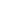 DokumentaceLešení, ohrazení a zabezpečení místa Očištění hrubých nečistot Prekonsolidace degradovaných částí Odstranění biologického napadení, biocidní ošetření Odstranění krust a pevných nečistot Odstranění dožilých tmelů a spár Případné odsolovací procesy a zábaly Konsolidace – lokální konsolidace dle stavu kamenePlastické rekonstrukce a tmelení Barevné retuše Biocidní preventivní ošetření Hydrofobizační ošetření kameneZhotovení chybějícího atributu Závěrečná restaurátorská zprávacelkem bez DPH celkem s DPH …..%celkem (pro neplátce DPH)